功能分析平台流式细胞术细胞分选实用技术培训      蛋白质研究技术中心功能分析平台将于2020年6月19日9:00-12:00举行流式细胞术细胞分选实用技术线上培训。	流式细胞术细胞分选是一种单细胞串行分选技术，可以从混合样本中获取高度纯化的目标细胞群或者单个细胞以用于下游的进一步实验。与许多其它细胞纯化、分离方法相比，流式细胞分选技术独具优势，是生物学、生物医学等各个相关学科基础和应用研究中一种重要的技术。流式细胞分选实验过程涉及大量影响因素，需要优化多细节。功能分析平台现举办流式细胞分选培训，以帮助用户能最优地实施细胞分选实验。培训仪器：流式细胞分选仪培训内容培训讲座首先介绍流式细胞分选仪原理以及有关分选的理论，然后着重按照流式分选实验流程详细讲解各个环节的操作和注意事项，全面优化分选实验。请注意，流式细胞仪的分选功能是在实时细胞检测分析的基础上进行的，参加培训者应初步了解流式细胞检测的基本知识。功能分析平台也长期举办的流式细胞术细胞分析培训。培训时间：2020年6月19日（周五）9:00-12:00培训方式：线上培训-腾讯会议，将在6月18日下午截止报名，并通过电子邮件发送会议链接。联系方式：fcmfacility#mail.tsinghua.edu.cn  刘老师（发送邮件时请将地址中的“#”替换成“@”）主讲人：刘春春 高级工程师报名方式：使用链接：http://kj9uel0k5h72lgzi.mikecrm.com/1sdbyin或扫描二维码：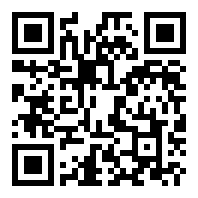 注：请提供准确的电子邮箱地址，确保能收到培训通知邮件！功能分析平台蛋白质研究技术中心